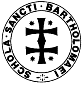 Eden RockFollowerMother, any distanceBefore You Were MineContextHe may be talking about his own parents.  His father died when Causley was 7 and was will most of his life.  TB after war.  Language‘They’ – ambiguous‘waiting’ – he’s important, cared for.  Young mother – ‘drawn at the waist’. ‘beckon’ – how pleasant is this?  Biblical Form 6 stanzas, or 5 with one extra thought at the end.  On its own.  Like the boy.  Statement stands out.  First personStructure Mostly half rhyme – flat tone? Suggests not quite right.  Instability in structure reflects boy’s instability.  Final line – entirely monosyllables – draws attention.  He’s reflecting on the fact he’s not with parents.  ContextNorthern Irish.  Farming family.  Father cattle and arable farmer.  Also a commentary on writing poetry.  Heaney led a relatively simple life.  Ploughing – physical labour – before mechanisation.  LanguageAmbiguity at the end – how much of a nuisance is the father?  ‘an expert’ – admiration.  Metaphor of sailing ‘rolled over’, ‘wake’, ‘dipping and rising’Form and Structure Regular structure.  Mostly iambic tetrameter – quick pace.  Neat and steady – mimics action of ploughing.  Regular ABAB rhyme scheme – some only half rhyme – boy falls short of father.  Enjambment mimics action of ploughing – beginning a new line is both literal and metaphorical. ContextIn ‘Books of Matches’ it has no title.  LanguageLiteral level – speaker is moving house and measuring – reaches the end of the tape in the loft.  Childish imagery – ‘acres’, ‘prairie’, ‘span’. Bird imagery – ‘hatch’, ‘fall of fly’ – it could go wrong.  Risk.  Umbilical cord – ‘tape’.  Space-walk imagery.   Form Loosely based on the form of a sonnet – 15th line an extra thought.  Ends in rhyming couplet.  Challenges the sonnet form – unstable like relationship with motherStructure No fixed rhyme scheme; various lengths of lines.  Everything is uncontrolled and unpredictable – reflects relationship.  New stage – no formulaic pattern – new. ContextDuffy raised Roman Catholic.  Born in Glasgow.  Expectations of women in 1950s – once you had a child your ‘going out’ days were over. Religious expectations tooLanguage‘sweetheart’ – reversal of roles – narrator is questioning the mother – child like a parent; possessive.  ‘relics’ – museum object – but also valuable.  ‘clear as scent’ – only simile – synaesthesia – linked with memoryForm Some features of dramatic monologue but writer’s own experiencesStructure Tightly controlled – 4 stanzas of 5 lines.  Repetitive structure mirrors inevitability of future life.  Starts and ends on a pavement.  Cyclical – fated role of womenContextHe may be talking about his own parents.  His father died when Causley was 7 and was will most of his life.  TB after war.  Language‘They’ – ambiguous‘waiting’ – he’s important, cared for.  Young mother – ‘drawn at the waist’. ‘beckon’ – how pleasant is this?  Biblical Form 6 stanzas, or 5 with one extra thought at the end.  On its own.  Like the boy.  Statement stands out.  First personStructure Mostly half rhyme – flat tone? Suggests not quite right.  Instability in structure reflects boy’s instability.  Final line – entirely monosyllables – draws attention.  He’s reflecting on the fact he’s not with parents.  ContextNorthern Irish.  Farming family.  Father cattle and arable farmer.  Also a commentary on writing poetry.  Heaney led a relatively simple life.  Ploughing – physical labour – before mechanisation.  LanguageAmbiguity at the end – how much of a nuisance is the father?  ‘an expert’ – admiration.  Metaphor of sailing ‘rolled over’, ‘wake’, ‘dipping and rising’Form and Structure Regular structure.  Mostly iambic tetrameter – quick pace.  Neat and steady – mimics action of ploughing.  Regular ABAB rhyme scheme – some only half rhyme – boy falls short of father.  Enjambment mimics action of ploughing – beginning a new line is both literal and metaphorical. ContextIn ‘Books of Matches’ it has no title.  LanguageLiteral level – speaker is moving house and measuring – reaches the end of the tape in the loft.  Childish imagery – ‘acres’, ‘prairie’, ‘span’. Bird imagery – ‘hatch’, ‘fall of fly’ – it could go wrong.  Risk.  Umbilical cord – ‘tape’.  Space-walk imagery.   Form Loosely based on the form of a sonnet – 15th line an extra thought.  Ends in rhyming couplet.  Challenges the sonnet form – unstable like relationship with motherStructure No fixed rhyme scheme; various lengths of lines.  Everything is uncontrolled and unpredictable – reflects relationship.  New stage – no formulaic pattern – new. ContextDuffy raised Roman Catholic.  Born in Glasgow.  Expectations of women in 1950s – once you had a child your ‘going out’ days were over. Religious expectations tooLanguage‘sweetheart’ – reversal of roles – narrator is questioning the mother – child like a parent; possessive.  ‘relics’ – museum object – but also valuable.  ‘clear as scent’ – only simile – synaesthesia – linked with memoryForm Some features of dramatic monologue but writer’s own experiencesStructure Tightly controlled – 4 stanzas of 5 lines.  Repetitive structure mirrors inevitability of future life.  Starts and ends on a pavement.  Cyclical – fated role of womenPOETRY CLUSTER – LOVE AND RELATIONSHIPS (part 2)Winter SwansSingh Song!Climbing My GrandfatherPoetry TerminologyPOETRY CLUSTER – LOVE AND RELATIONSHIPS (part 2)ContextComes from ‘Skirrid Hill’ – meaning ‘separation’ in WelshLanguagePathetic fallacy at opening ‘the clouds had given their all – two days of rain’; speaker in negative mood. Personification – ‘waterlogged earth gulping for breath’; filled with hatred for each other.  Sight of swans changes things ‘show’; a performance for them. Simile ‘returning again like boats in rough weather’ gives hope.  Ambiguous ending: ‘settling after flight’ – settling for someone imperfect?Form and Structure Tercets – imbalance – something wrong – also seen in the uneven line length. Couplet at the end reflects two people coming together – also a feature in love poetry.  Goes from half rhyme (all...walked) to full rhyme (sand…hands)ContextReflects experience of Indian immigrants in Britain. ‘Singh’ means ‘lion’ in Sanskrit – essential part of any Sikh maleLanguage‘yoo shoppers’ – speaking to the customers. ‘daddy’ reflects love, affection, childlike, or a criticism of how the father still treats him like a childForm Song.  Dramatic monologue.  Depends on rhyme and rhythm.  Strong lyrical voiceStructure Repetition creates refrain/chorus.  Highly repetitive – repetitive nature of life? More likely, highlights the closeness between two speakers.  Begins with stanzas alternating between work and marriage; later stanzas are all about marriage – forgetting about shop. Obsessed with love and wifeContextWaterhouse was an environmentalist, with an interest in the natural world. This poem part of a series on the theme of family.LanguageExtended metaphor introduced from title. Individual metaphors – glassy ridge. Comparisons to natural features of a mountains – finds remembering him enjoyable and challenging  Form Narrative verse; present tense and first person – childish?Structure Enjambment could suggest difficulty and challenge – both the journey and the memory – fuzzy.  One stanza – one person.  Looks like a mountain.  One continual journey.  No set rhythmical pattern – speaker’s mind wandering Caesura – punctuation used mid line to slow down or stop the reader(Rhyming) couplet – a (rhyming) pair of linesTercet –stanza of three lineQuintet – stanza of five linesSestet – the last 6 lines in a sonnetOctave – the first 8 lines in a sonnetVolta – the turning point in a sonnet, at line 9 in a Petrarchan sonnet Free verse – no line at the end of each line, no regular rhythm Accentual verse – fixed number of stressed syllables per line Dramatic monologueEnjambment – no punctuation at the end of a lineEnd stopped – punctuation used at the end of a lineDialect – language specific to region or social groupPOETRY CLUSTER – LOVE AND RELATIONSHIPS (part 2)